 Agenda voorjaarsvergadering Mendistrict Noord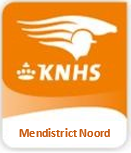 Datum	:	18 maart 2024Aanvang	:	19.30 uurLocatie	:	De Buorskip, Vlaslaan 26, 9244 CH BeetsterzwaagOpening Vaststellen definitieve agendaMededelingenIngekomen stukkenNotulen najaarsvergadering 23 oktober 2023MenforumBestuursverkiezing VoorzitterRecreatielidJaarrekening 2023WedstrijdzakenDistricts-Kampioenschappen outdoorSMW wedstrijdenReglementswijzigingen RondvraagSluiting